Электронная библиотека НИТУ «МИСиС»Доступ: http://elibrary.misis.ru
Описание ресурса: http://lib.misis.ru/elbib.htmlПо ссылке доступа заходим на сайт ЭБ НИТУ «МИСиС». Для студентов уже созданы логины и пароли. В поле «Имя пользователя» необходимо ввести номер студенческого билета, в поле «Пароль» - имя читателя.Для преподавателей и сотрудников СТИ НИТУ «МИСиС» логин и пароль выдаются в библиотеке (1 корпус, к. 103).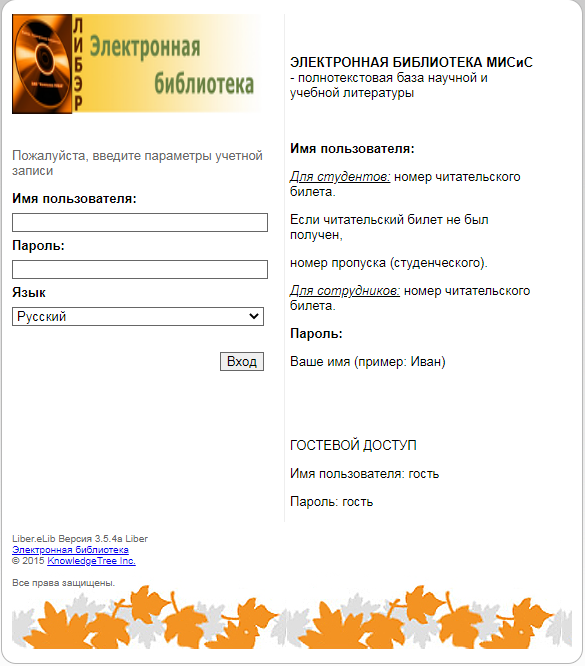 Электронная библиотечная система «Университетская библиотека» ONLINE Доступ: http://biblioclub.ru
Описание ресурса: http://lib.misis.ru/ulo.html
Регистрация возможна только с компьютеров СТИ (Под кнопкой «Войти/регистрация» указано название нашего филиала).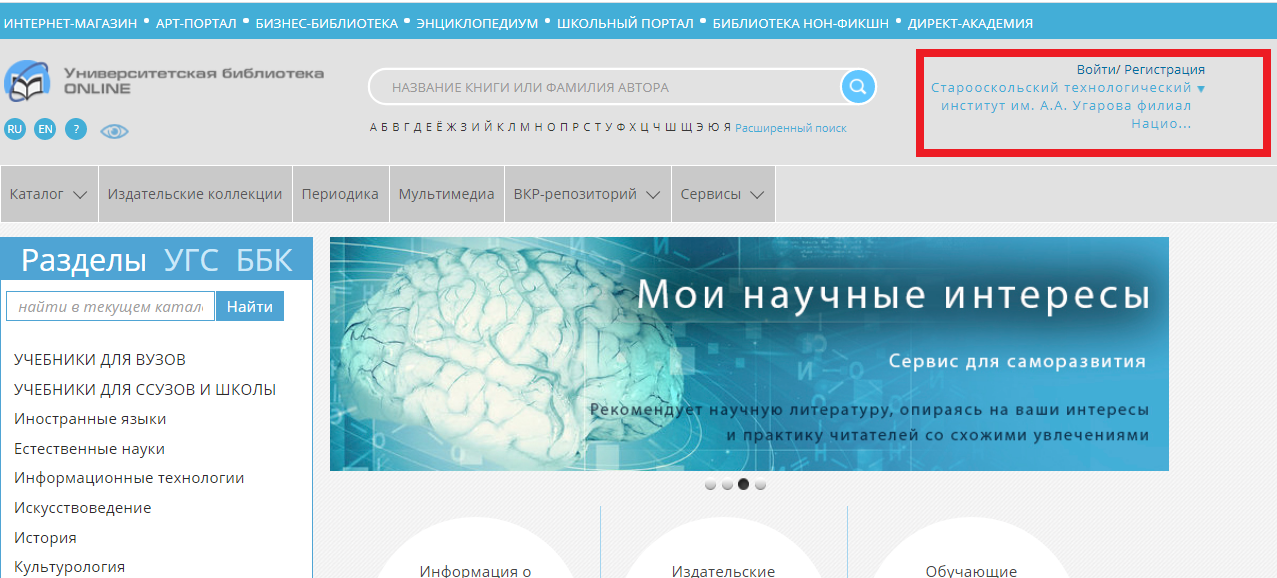 Нажать кнопку «Регистрация» и заполнить поля регистрационной формы.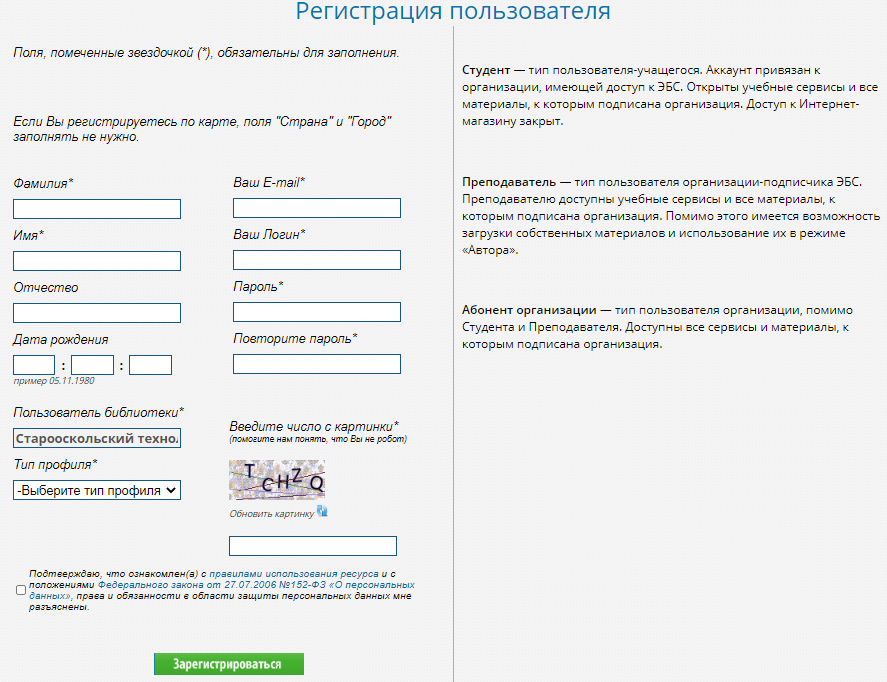 Выбрать тип профиля (пояснения справа от регистрационной формы).Электронная библиотечная система «IPR SMART» Доступ: http://www.iprbookshop.ru/Регистрация возможна только с компьютеров СТИ.По ссылке доступа зайти на сайт ЭБC «IPR BOOKS». На странице указано название нашего филиала.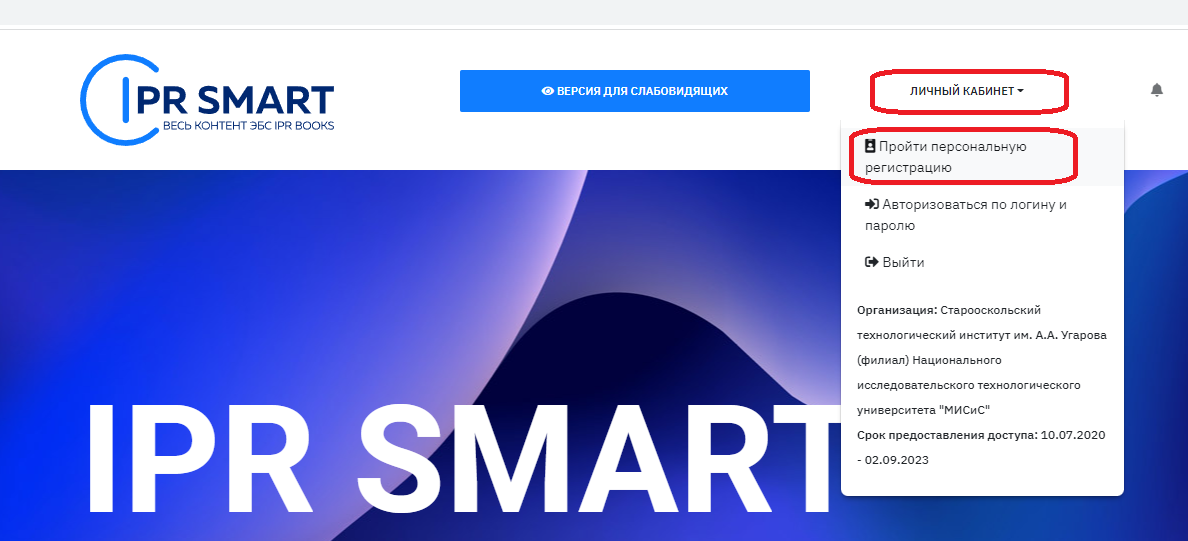 Нажать кнопку «Личный кабинет» «Пройти персональную регистрацию».Выбрать тип профиля. Заполнить данные регистрационной формы. Поля, отмеченные * - обязательные. 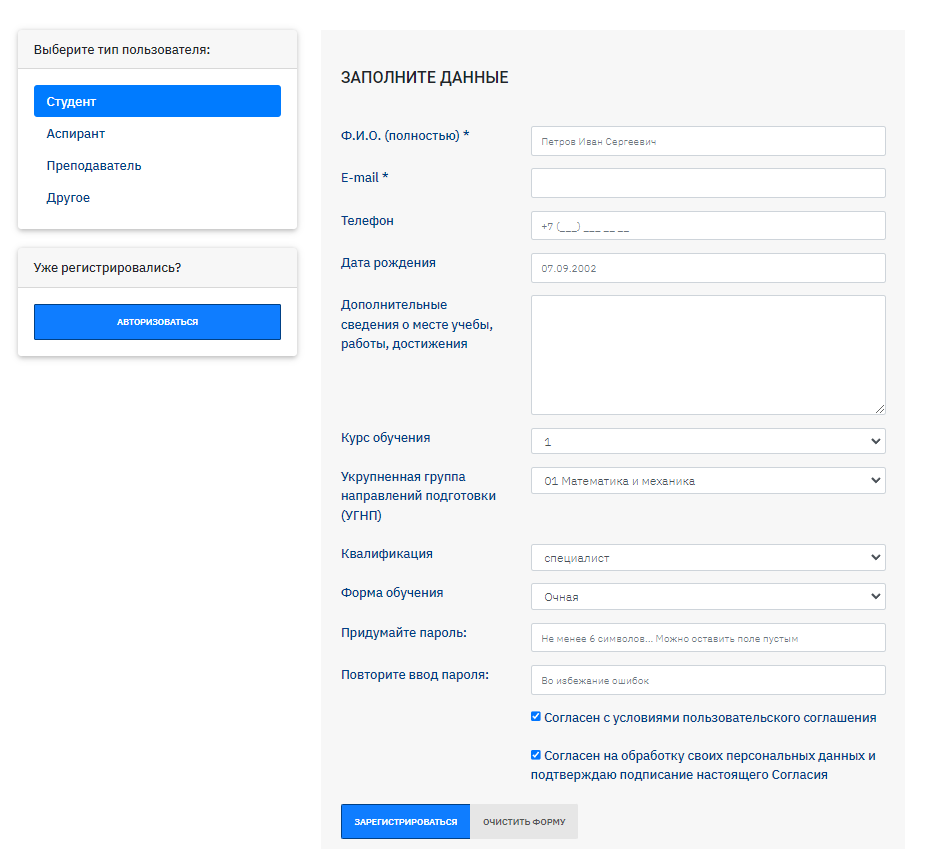 Образовательная платформа «ЮРАЙТ»Доступ: https://urait.ru/Регистрация возможна только с компьютеров СТИ.По ссылке доступа зайти на сайт Образовательной платформы «ЮРАЙТ». 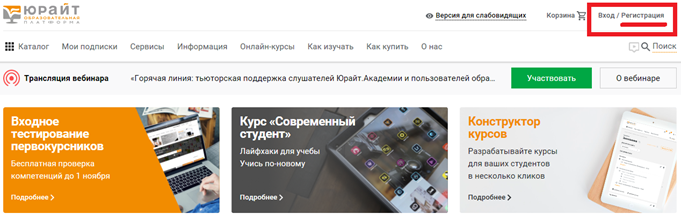 Нажать кнопку «Регистрация».Выбрать тип учетной записи.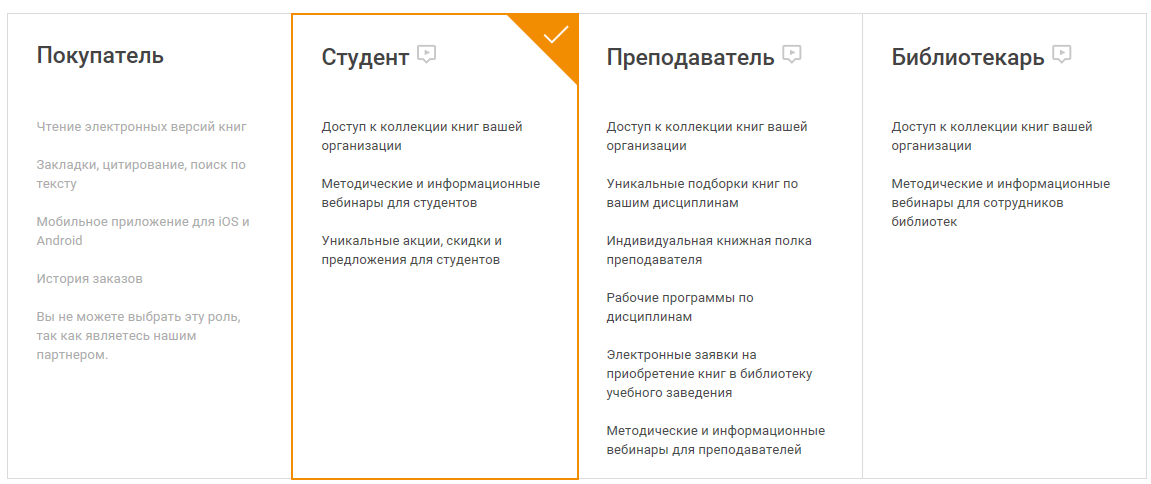 Заполнить поля регистрационной формы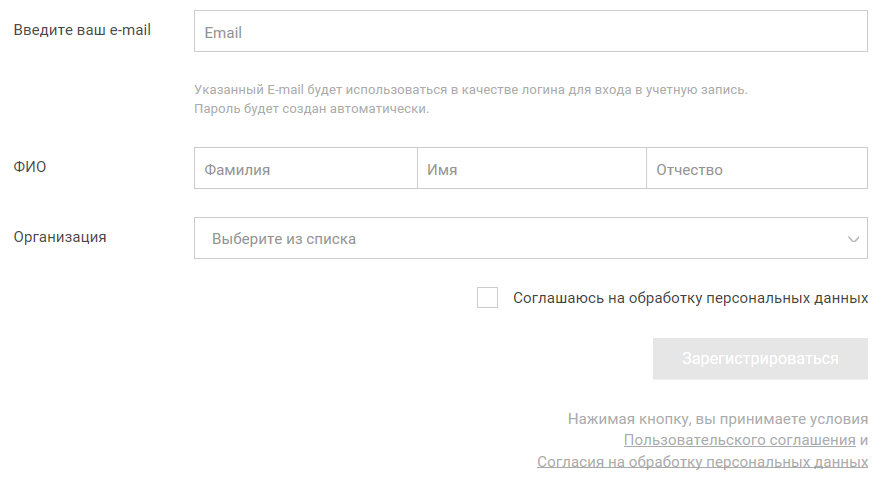 В поле «Организация» написать: МИСиС и дальше выбрать «[НИТУ МИСиС] Национальный исследовательский технологический университет…».В поле «Подразделение» выбрать из списка: «Старооскольский технологический институт…».Нажать кнопку «Зарегистрироваться».От администратора придет подтверждение регистрации по электронной почте. Пароль будет сформирован системой автоматически.Научная электронная библиотека «eLIBRARY.RU»Доступ: http://elibrary.ru/
Описание ресурса, список доступных журналов: http://lib.misis.ru/elib.html
Регистрация возможна только с компьютеров СТИ.По ссылке доступа зайти на сайт Научной электронной библиотеки «eLIBRARY.RU». На странице указано название нашего филиала.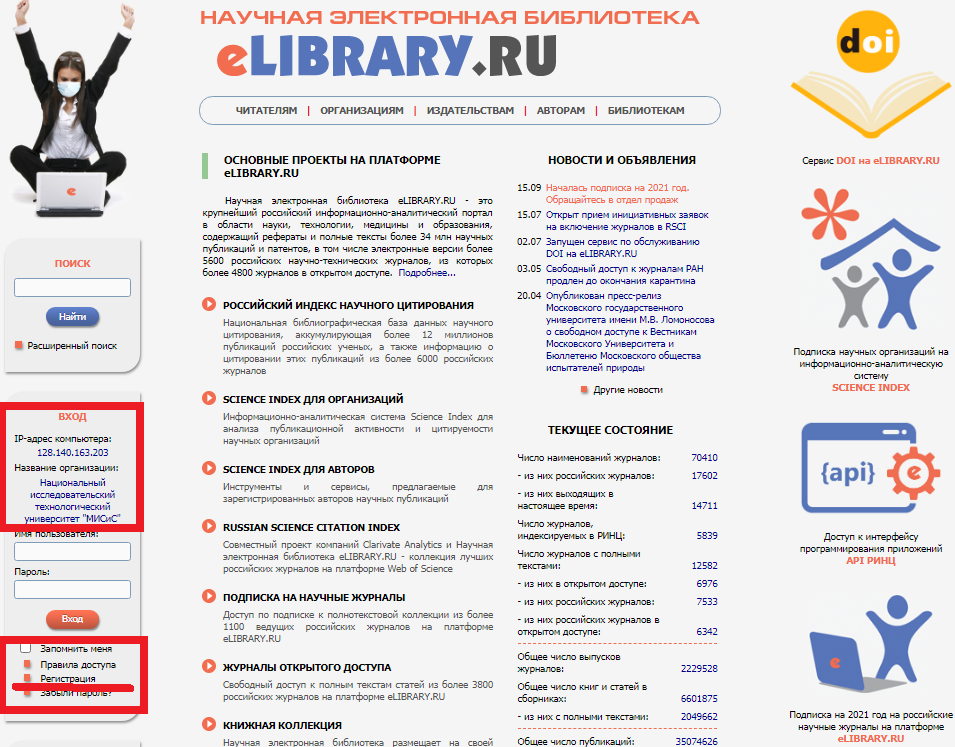 Нажать кнопку «Регистрация».В регистрационной анкете заполнить все поля со звездочкой. Организация «Национальный исследовательский технологический университет «МИСиС» заполняется автоматически. В поле «Подразделение организации» выбрать – «Старооскольский технологический институт (филиал)».Если являетесь автором научных публикаций, поставить галочку в поле «зарегистрировать меня как автора в системе  Science Index*».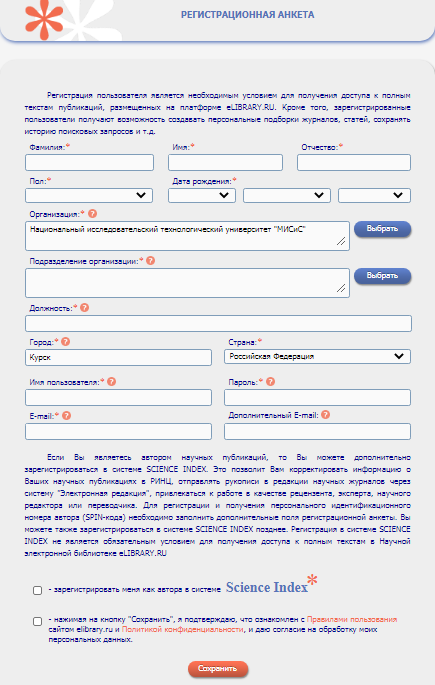 Если возникли вопросы или нужна помощь, можно обратиться в библиотеку по т. 208, 209 (1 корпус, к. 108, 103).или по электронной почте: ntb@sf-misis.ru 	